DZIEŃ DOBRY !!!Zajęcia : Przysposobienie do pracy .Dzień dobry !!!Tematy : Prace snycerskie w drewnie .Zapoznaj się z tekstem . Wykonaj krótką notatkę w zeszycie.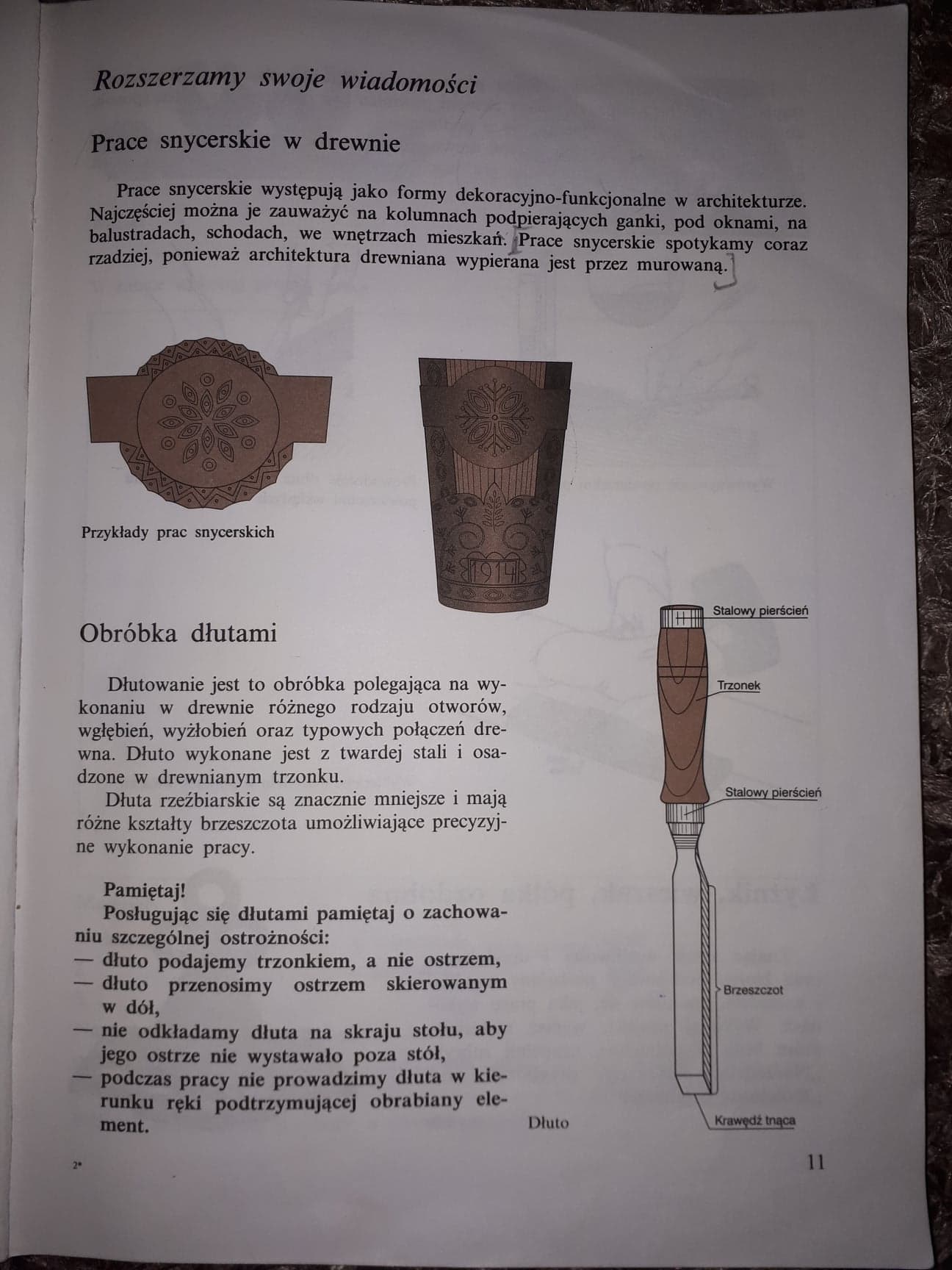 